SISÄ-SAVON JHL RY 233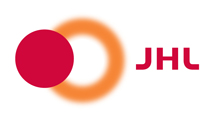      JÄSENKIRJE 2024Tervehdys Teille kaikille jäsenille!Kiitos että olet valinnut tänäkin vuonna jäsenyyden ammattiliitossa, joka ajaa jäsentensä asioita muuttuvassa työelämässä ja aidosti välittää jäsentensä oikeuksista sekä hyvinvoinnista.  Iloksemme voimme kertoa jäsenmaksun pysyvän edelleen 1%:ssa.Muistathan, että yhdistyksemme tärkein voimavara olet Sinä, arvoisa jäsenemme ja mitä useampi meitä on, niin sitä vahvempia olemme! Hyvää alkanutta vuotta 2024!Terveisin puheenjohtaja ja hallituksen jäsenet!Ottakaa yhteyttä hallituksen toimihenkilöihin jos jokin asia askarruttaa tai haluatte mukaan yhdistyksen toimintaan.Hallituksen toimihenkilöt vuodelle 2024Puheenjohtaja: Anne Vesterinen annemarjaana.vesterinen@gmail.com  040 5062240Varapuheenjohtaja: Marja Matilainen marjamat70@gmail.com  050 3024462Sihteeri: Suvi Vesterinen suvi.vesterinen@hotamil.com  045 6514086Taloudenhoitaja: Katja Lindlöf lindlof.katja@gmail.com   050-5147742Jäsenasioidenhoitaja: Noora Hämäläinen noora_emilia_@hotmail.com 050 3097800Jenna Udd jennaudd86@gmail.com  040 5935981Pekka Puranen pekka.o.puranen@gmail.com  045 1302796Varajäsenet:Kati Korhonen korhonen.kati.m@gmail.com 044 3461569Natalia Erchova erchovanati@gmail.com 045 1200968Hallitus kokoontuu noin kerran kuukaudessa sekä sääntömääräiset kokoukset pidetään huhti- ja marraskuun loppupuolilla. Saat liiton tuen mm. seuraavissa työelämään liittyvissä asioissa:työsuhde ja palkkausluottamushenkilön palvelutJHL:n aluetoimiston palveluttyöttömyysturvaJäsenkoulutusmuita merkittäviä valtakunnallisia ja paikallisia jäsenetujaYhdistyksen jäsenenä saat 40€/vuosi virkistysrahaa kuittia vastaan, joka lähetetään taloudenhoitajalle (Katja Lindlöf: Suhontie 94, 77600 Suonenjoki tai sähköpostin kautta). Kuitin lisäksi tositteessa tulee näkyä nimi, päivämäärä ja jäsennumero. Virkistystoimintaa on esimerkiksi uiminen, konsertti, elokuvissa käyminen, teatteri, hieronta yms. Tarkempia tietoja saat JHL:n sekä oman paikallisyhdistyksesi nettisivuilta, joista löytyy myös luottamushenkilöt sekä työsuojeluvaltuutetut.www.jhl.fihttps://sisasavo.jhlyhdistys.fiMuista päivittää yhteystietosi Oma Jhl kautta:  https://www.jhl.fi/jasenyys/jasenpalvelu-omajhl/ TIEDOTTAMINENYhdistyksen tiedotussihteerit Suvi Vesterinen ja Noora HämäläinenAjantasaiset tiedot yhdistyksen kotisivuilta, motiivi-lehdestä ja facebookista.Facebook! Liity ryhmään tekemällä kaveripyyntö ja saat ajantasaista tietoa tapahtumista, edunvalvonnasta yms. Ryhmä löytyy haulla Sisä-Savon JHL ry 233